СУМСЬКА МІСЬКА РАДАVІІ СКЛИКАННЯ XVII СЕСІЯРІШЕННЯВраховуючи рішення Сумської міської ради від 28 вересня 2016 року №1091-МР «Про внесення змін та доповнень до міського бюджету на 2016 рік», відповідно до статей 57, 78 Господарського кодексу України, керуючись статтею 25 Закону України «Про місцеве самоврядування в Україні», Сумська міська радаВИРІШИЛА:1. Внести зміни до Статуту комунального підприємства “Сумитеплоенергоцентраль” Сумської міської ради, затвердженого рішенням Сумської міської ради від 19.07.2006 № 119-МР «Про створення комунального підприємства «Сумитеплоенергоцентраль» (зі змінами), а саме:1.1. Збільшити статутний капітал на суму 72 607,00 грн. (сімдесят дві тисячі шістьсот сім гривень 00 копійок) і визначити його у розмірі             1 188 857,00 грн. (один мільйон сто вісімдесят вісім тисяч вісімсот п’ятдесят сім гривень 00 копійок).1.2. Викласти в новій редакції Статут комунального підприємства              “ Сумитеплоенергоцентраль” Сумської міської ради згідно з додатком.2. Комунальному підприємству “Сумитеплоенергоцентраль” Сумської міської ради (Скоробагатському Є.О.) зареєструвати зміни до Статуту в порядку, установленому чинним законодавством України.3. Організацію виконання даного рішення покласти на першого заступника міського голови Войтенка В.В.Сумський міський голова					                    О.М. ЛисенкоВиконавець: ___________   Скоробагатський Є.О.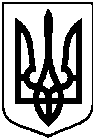 від 30 листопада 2016 року № 1458-МРм. СумиПро внесення змін до Статуту комунального підприємства “Сумитеплоенергоцентраль” Сумської  міської ради.   